TRACKER488船型TRACKER488船型TRACKER488船型TRACKER488船型全船5052镁铝合金船用铝板，船身2.5mm尾板双层3.0mm全船5052镁铝合金船用铝板，船身2.5mm尾板双层3.0mm全船5052镁铝合金船用铝板，船身2.5mm尾板双层3.0mm全船5052镁铝合金船用铝板，船身2.5mm尾板双层3.0mm尺寸：4880*1800*520尺寸：4880*1800*520尺寸：4880*1800*520尺寸：4880*1800*520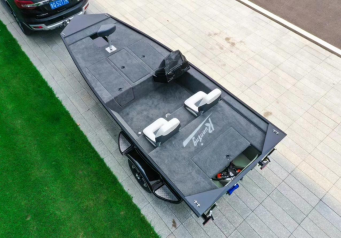 单船配置单船配置单船配置单船配置名称数量数量数量Running 488111救生衣222船衣111多功能操作台111USB充电口222活鱼箱增氧泵111电量表111充电器111活水舱进水泵111自动排水泵111驾驶椅222揽胜桩444电瓶仓111活鱼舱111储物舱111钓鱼椅111地毯（全船）船体喷漆（全船）聚氨酯发泡阻燃防沉设计 全船电路+电路保险动力配置动力配置动力配置动力配置名称名称数量价格海伯R300中操海伯R300中操112V 110Ah铅酸电池12V 110Ah铅酸电池4海伯54D级前控海伯54D级前控112V110Ah铅酸电池12V110Ah铅酸电池1充电器充电器1注意：注意：注意：注意：一、本公司会定期给路亚艇进行常规维护。一、本公司会定期给路亚艇进行常规维护。一、本公司会定期给路亚艇进行常规维护。一、本公司会定期给路亚艇进行常规维护。二、供货时必须提供路亚艇出场船检证。二、供货时必须提供路亚艇出场船检证。二、供货时必须提供路亚艇出场船检证。二、供货时必须提供路亚艇出场船检证。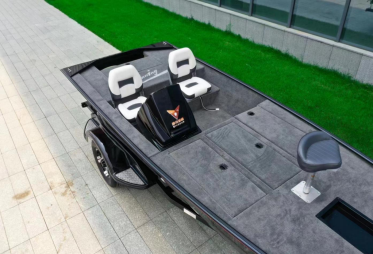 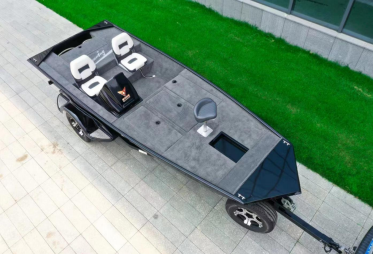 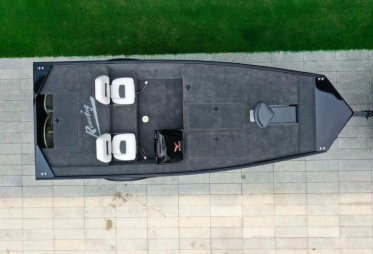 